Application Form for the course: Navigating from Phenotypic Analysis to Genomic Selection in Plant BreedingSeptember 23 – October 4, 2024Egerton University, Njoro, KenyaOrganized by: Africa Uninet Project GENTWORK (P059)a cooperation project between Egerton University, the African Centre for Technology Studies (ACTS) and University of Natural Resources and Life Sciences Vienna (BOKU)Submit completed application from before August 16, 2024.Send to:  gentwork@boku.ac.at1. Personal Data1. Personal DataFamily Name 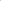 Given NameYour highest academic degreeGender (for statistical purposes  only)Position (e.g. student, researcher, lecturer, etc.)InstitutionPostal address (street)CityCountryEmail Phone number 2. Abstract -Please give a summary of your area of research or study (maximum 200 words)3. Please describe the expected impact of your participation on your personal and professional development (maximum 200 words)